T.CBAŞAKŞEHİR KAYMAKAMLIĞIBAŞAKŞEHİR ÇOK PROGRAMLI ANADOLU LİSESİ MÜDÜRLÜĞÜ2019-2023 STRATEJİK PLANI     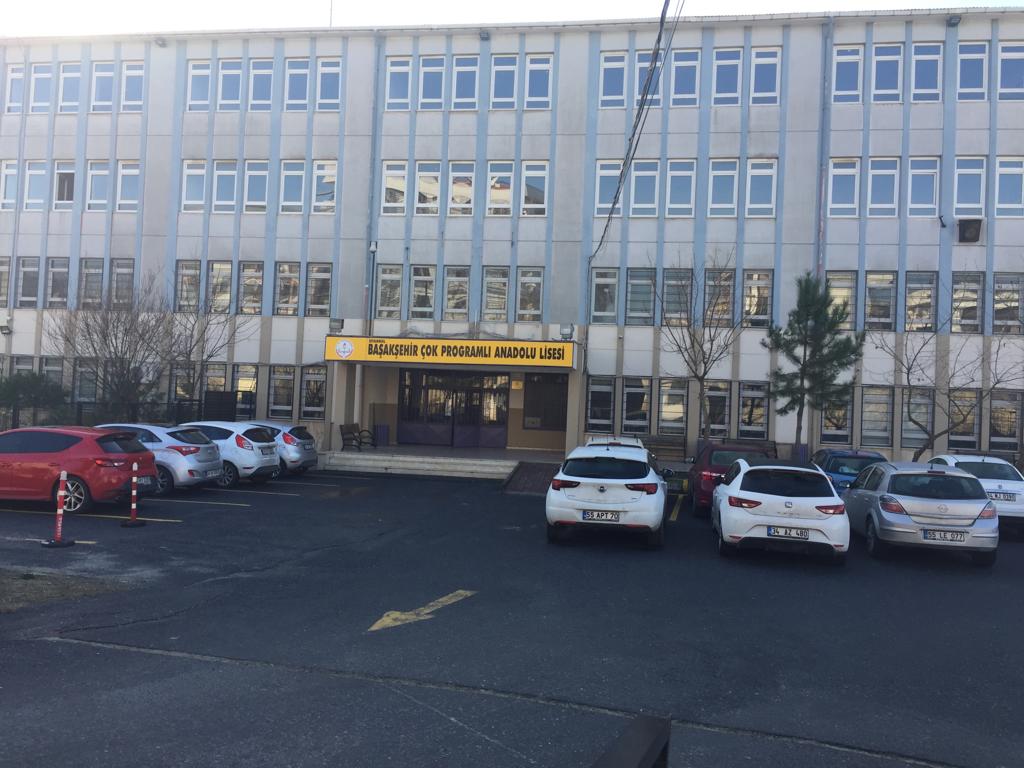 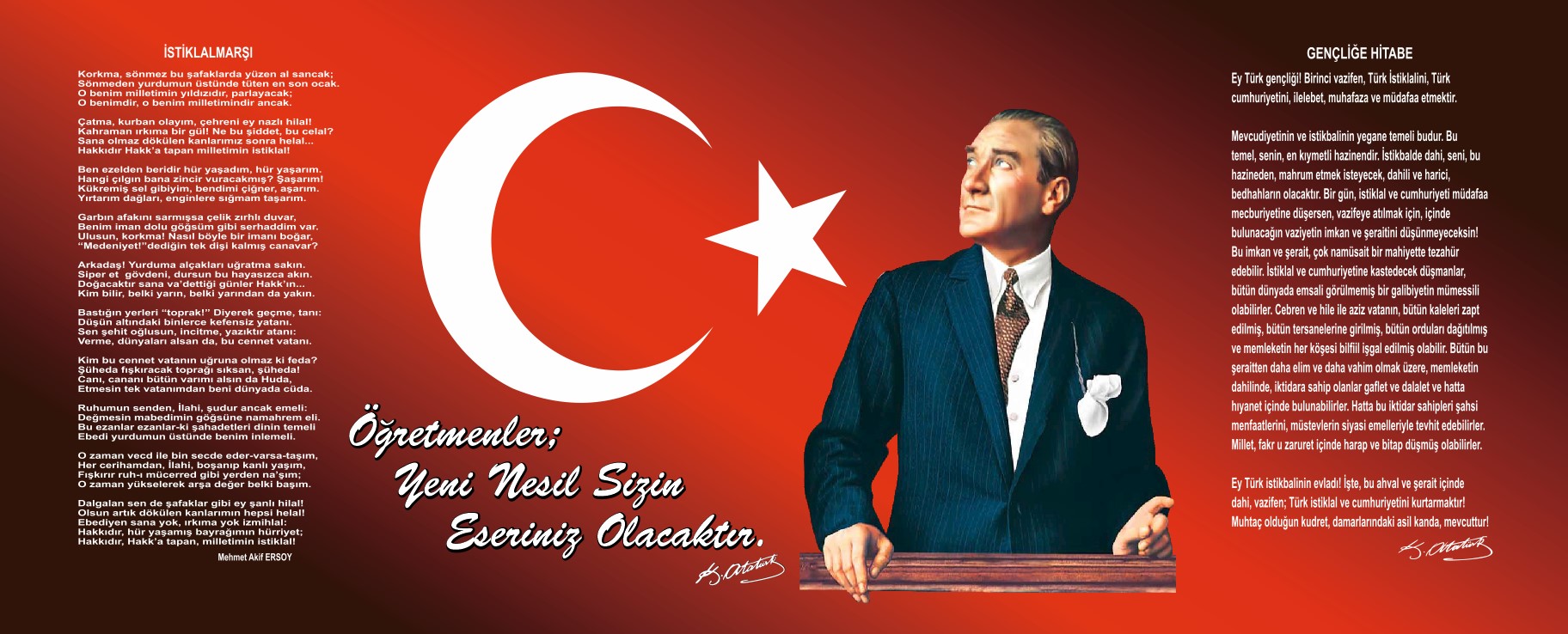  SUNUŞ21. yüzyıl yönetim modelleri içerisinde kurumların performansları doğrultusunda amaç ve hedeflerini yönetebilmeleri önem kazanmaya başlamıştır. Kurumsal kapasiteye bağlı olarak çalışacak olan idari birimlerin  yıl sonunda kendi iş alanında ki performansını ölçmenin en gerçekçi yöntemlerinden biride Kurumsal  Stratejik Planlama çalışmalarıdır. müdürlüğümüz olarak  amaç ve hedeflerinin gerçekleşmesi için yapmış olduğu çalışmaları yerinden takip etmekte ve çalışmalar sırasında işbirliğinin daha da artırılmasını önemsemekteyiz. Başakşehir Çok Programlı Anadolu Lisesi  Müdürlüğümüzün 2019-2023 Stratejik Planında yer alan amaç ve hedeflerine ulaştığını izleme ve değerlendirme çalışmaları sürecinde mütalaa edilmiş olup bu durum memnuniyet vermektedir.2019-2023 Stratejik plan çalışmaları ilgili Kanun ile belirlenmiş olup Müdürlüğümüzün ikinci dönem stratejik plan çalışmalarını 2023 yıllarda varılmak istenen hedefler doğrultusunda çizileceğini düşünmekteyim. İstanbul eğitimde rekabet edebilen, nitelikli insan kaynağı oluşturabilen, elde ettiği akademik ve sosyal başarılar ile ilimiz adına bizleri sevindirecek bir aşamaya geleceğini ümit etmekteyim. Çalışma sırasında başta Plan hazırlama ekibi ve  çalışanlarımıza teşekkür ederim.                                                                                                                                                                 Ahmet UBAY                                                                                                                                                                Okul Müdürü    İçindekilerSunuş	3İçindekiler	4BÖLÜM I: GİRİŞ ve PLAN HAZIRLIK SÜRECİ	5BÖLÜM II: DURUM ANALİZİ	6Okulun Kısa Tanıtımı *	6Okulun Mevcut Durumu: Temel İstatistikler	7PAYDAŞ ANALİZİ	12GZFT (Güçlü, Zayıf, Fırsat, Tehdit) Analizi	14Gelişim ve Sorun Alanları	16BÖLÜM III: MİSYON, VİZYON VE TEMEL DEĞERLER	19MİSYONUMUZ *	19VİZYONUMUZ *	19TEMEL DEĞERLERİMİZ *	19BÖLÜM IV: AMAÇ, HEDEF VE EYLEMLER	21TEMA I: EĞİTİM VE ÖĞRETİME ERİŞİM	21TEMA II: EĞİTİM VE ÖĞRETİMDE KALİTENİN ARTIRILMASI	24TEMA III: KURUMSAL KAPASİTE	28V. BÖLÜM: MALİYETLENDİRME	32EKLER:	34BÖLÜM I: GİRİŞ ve PLAN HAZIRLIK SÜRECİ2019-2023 dönemi stratejik plan hazırlanması süreci Üst Kurul ve Stratejik Plan Ekibinin oluşturulması ile başlamıştır. Ekip tarafından oluşturulan çalışma takvimi kapsamında ilk aşamada durum analizi çalışmaları yapılmış ve durum analizi aşamasında paydaşlarımızın plan sürecine aktif katılımını sağlamak üzere paydaş anketi, toplantı ve görüşmeler yapılmıştır. Durum analizinin ardından geleceğe yönelim bölümüne geçilerek okulumuzun amaç, hedef, gösterge ve eylemleri belirlenmiştir. Çalışmaları yürüten ekip ve kurul bilgileri altta verilmiştir.STRATEJİK PLAN ÜST KURULUBÖLÜM II: DURUM ANALİZİDurum analizi bölümünde okulumuzun mevcut durumu ortaya konularak neredeyiz sorusuna yanıt bulunmaya çalışılmıştır. Bu kapsamda okulumuzun kısa tanıtımı, okul künyesi ve temel istatistikleri, paydaş analizi ve görüşleri ile okulumuzun Güçlü Zayıf Fırsat ve Tehditlerinin (GZFT) ele alındığı analize yer verilmiştir.Okulun Kısa Tanıtımı Okul Milli Eğitim Bakanlığının emri ile 1999 senesinde Küçükçekmece Ticaret Meslek Lisesi adıyla, açılmış ve 1999/2000 eğitim ve öğretim yılının 15.02.2000 tarihinde 36 öğrenci ile eğitim ve öğretimine başlamıştır.İlk açıldığında 36 öğrenci mevcudu 2000/2001 öğretim yılında 358’e, 2001-2002 öğretim yılında 653’e, 2002-2003 öğretim yılında 865’e 2003-2004 öğretim yılında 1024’e 2004-2005 öğretim yılında 1005’e çıkmıştır.İlk açıldığı yıllarda öğretmen sayısı 4 iken 2005 yılında 54 olmuştur.2006 yılında da Anadolu Ticaret Meslek Lisesi açılmıştır.2009 yılında, Başakşehir ilçesinin kurulmasıyla, okul bu ilçenin sınırları içinde kalmıştır ve 2010 yılında adı Başakşehir Ticaret Meslek Lisesi olarak değiştirilmiştir.2009 yılında AB komisyonu tarafından uygulanmakta olan Leonardo Da vinci programı yaşam boyu öğrenim alanında yenilik, kalite ve Avrupalılık boyutu içeren çalışmalar yapılmış ve başarı sağlanmıştır.2011-2012 yılında öğrenci sayısı 1870 e ulaşmıştır.2013 - 2014 yılında okulun adı Başakşehir Mesleki ve Teknik Anadolu Lisesi olarak değişmiştir.2013 yılında AB komisyonu tarafından uygulanmakta olan Comenius programı yaşam boyu öğrenim alanında yenilik, kalite ve Avrupalılık boyutu içeren çalışmalar yapılmış ve başarı sağlanmıştır.2015 - 2016 yılında Pazarlama ve Perakende Alanıyla, Çocuk Gelişimi ve Eğitimi alanları ilk öğrencilerini almıştırKadrolu Öğretmen sayısı 65, Öğrenci Mevcudu ise 1600 dür.2017 - 2018 eğitim öğretim yılında Kadrolu öğretmen sayısı 70, öğrenci mevcudu ise 1450 dir.2018-2019 eğitim öğretim yılında okulumuzun adı Başakşehir Çok Programlı Anadolu Lisesi olarak değiştirilmiştir. 2018 yılında Erasmus+Mesleki eğitim kapsamında yapılan ‘’Tolls Of Animation’’ projesi Çocuk Gelişimi ve Eğitimi öğrencileri ile birlikte Barcelona’da uygulanmak üzere kabul edilmiştir.2018-2019 eğitim öğretim yılında okulumuzda kadrolu öğretmen sayısı 65 olup, öğrenci sayısı 1400 dür. Okulun Mevcut Durumu: Temel İstatistiklerOkul KünyesiOkulumuzun temel girdilerine ilişkin bilgiler altta yer alan okul künyesine ilişkin tabloda yer almaktadır.Temel Bilgiler Tablosu- Okul Künyesi Çalışan BilgileriOkulumuzun çalışanlarına ilişkin bilgiler altta yer alan tabloda belirtilmiştir.Çalışan Bilgileri Tablosu*Okulumuz Bina ve Alanları	Okulumuzun binası ile açık ve kapalı alanlarına ilişkin temel bilgiler altta yer almaktadır.Okul Yerleşkesine İlişkin Bilgiler Sınıf ve Öğrenci Bilgileri	Okulumuzda yer alan sınıfların öğrenci sayıları alttaki tabloda verilmiştir.Donanım ve Teknolojik KaynaklarımızTeknolojik kaynaklar başta olmak üzere okulumuzda bulunan çalışır durumdaki donanım malzemesine ilişkin bilgiye alttaki tabloda yer verilmiştir.Teknolojik Kaynaklar TablosuGelir ve Gider BilgisiOkulumuzun genel bütçe ödenekleri, okul aile birliği gelirleri ve diğer katkılarda dâhil olmak üzere gelir ve giderlerine ilişkin son iki yıl gerçekleşme bilgileri alttaki tabloda verilmiştir.PAYDAŞ ANALİZİKurumumuzun temel paydaşları öğrenci, veli ve öğretmen olmakla birlikte eğitimin dışsal etkisi nedeniyle okul çevresinde etkileşim içinde olunan geniş bir paydaş kitlesi bulunmaktadır. Paydaşlarımızın görüşleri anket, toplantı, dilek ve istek kutuları, elektronik ortamda iletilen önerilerde dâhil olmak üzere çeşitli yöntemlerle sürekli olarak alınmaktadır.Paydaş anketlerine ilişkin ortaya çıkan temel sonuçlara altta yer verilmiştir * : Öğrenci Anketi Sonuçları:Olumlu (Başarılı) yönlerimiz : Okulda güvende hissedip okulu sevmektedirler. Öğretmenlerle iletişim kurup sorunları rahatlıkla dile getirmektedirler. Okulumuz temiz olup, ders araç gereçleri ile işlenmeye çalışılmaktadır. Kütüphanenin olmasından dolayı kitap okuma alanlarının olduğunu belirtmişlerdir. Sosyal ve kültürel faaliyetlerin yoğun olmasından memnuniyet duyduklarını dile getirmişlerdir.Olumsuz (başarısız) yönlerimiz :Okulumuzda rehberlik servisi bulunmamaktadır. Okulda spor salonu bulunmasından dolayı sportif faaliyetlerde alan yetersizliği bulunmaktadır.Öğretmen Anketi Sonuçları:Olumlu (Başarılı) yönlerimiz :Aidiyet değeri yüksek, okulu benimseyen, eşit ve adil davranılmaktadır. Öğretmen gelişimi için fırsatlar sunmakta, yenilik çalışmalarda destek olmaktadır. Kurum kültürü oluşmuştur. Öğretmenler arası işbirliği yapılmaktadır.Yapılacak çalışmalarda öğretmenin fikri alınmaktadır.Olumsuz (başarısız) yönlerimiz : Rehberlik servisi bulunmamaktadır.Veli Anketi Sonuçları:Olumlu (Başarılı) yönlerimiz : Öğretmenle ihtiyaç duyduğum her zaman görüşme imkanım var. Öğrencimle ilgili sorunlar olunca ilgilenip, devam etmediği zaman arayıp haber verilmektedir. Okul temiz ve bakımlı olup, öğrencim giriş ve çıkışlarda gerekli güvenlik tedbirleri alınmış olup, teneffüslerde kontrol edilmektedir. Dersler araç ve gereçlerle işlenip öğrencimle ilgilenilmektedir. Okul sitesi güncel olup, e-okuldan gerekli bilgileri ulaşmaktayım.Olumsuz (başarısız) yönlerimiz: Rehberlik öğretmeni bulunmamaktadır. GZFT (Güçlü, Zayıf, Fırsat, Tehdit) Analizi *Okulumuzun temel istatistiklerinde verilen okul künyesi, çalışan bilgileri, bina bilgileri, teknolojik kaynak bilgileri ve gelir gider bilgileri ile paydaş anketleri sonucunda ortaya çıkan sorun ve gelişime açık alanlar iç ve dış faktör olarak değerlendirilerek GZFT tablosunda belirtilmiştir. Dolayısıyla olguyu belirten istatistikler ile algıyı ölçen anketlerden çıkan sonuçlar tek bir analizde birleştirilmiştir.Kurumun güçlü ve zayıf yönleri donanım, malzeme, çalışan, iş yapma becerisi, kurumsal iletişim gibi çok çeşitli alanlarda kendisinden kaynaklı olan güçlülükleri ve zayıflıkları ifade etmektedir ve ayrımda temel olarak okul müdürü/müdürlüğü kapsamından bakılarak iç faktör ve dış faktör ayrımı yapılmıştır. İçsel Faktörler *Güçlü YönlerZayıf YönlerDışsal Faktörler *FırsatlarTehditler Gelişim ve Sorun AlanlarıGelişim ve sorun alanları analizi ile GZFT analizi sonucunda ortaya çıkan sonuçların planın geleceğe yönelim bölümü ile ilişkilendirilmesi ve buradan hareketle hedef, gösterge ve eylemlerin belirlenmesi sağlanmaktadır. Gelişim ve sorun alanları ayrımında eğitim ve öğretim faaliyetlerine ilişkin üç temel tema olan Eğitime Erişim, Eğitimde Kalite ve kurumsal Kapasite kullanılmıştır. Eğitime erişim, öğrencinin eğitim faaliyetine erişmesi ve tamamlamasına ilişkin süreçleri; Eğitimde kalite, öğrencinin akademik başarısı, sosyal ve bilişsel gelişimi ve istihdamı da dâhil olmak üzere eğitim ve öğretim sürecinin hayata hazırlama evresini; Kurumsal kapasite ise kurumsal yapı, kurum kültürü, donanım, bina gibi eğitim ve öğretim sürecine destek mahiyetinde olan kapasiteyi belirtmektedir.Gelişim ve sorun alanlarına ilişkin GZFT analizinden yola çıkılarak saptamalar yapılırken yukarıdaki tabloda yer alan ayrımda belirtilen temel sorun alanlarına dikkat edilmesi gerekmektedir.Gelişim ve Sorun AlanlarımızBÖLÜM III: MİSYON, VİZYON VE TEMEL DEĞERLEROkul Müdürlüğümüzün Misyon, vizyon, temel ilke ve değerlerinin oluşturulması kapsamında öğretmenlerimiz, öğrencilerimiz, velilerimiz, çalışanlarımız ve diğer paydaşlarımızdan alınan görüşler, sonucunda stratejik plan hazırlama ekibi tarafından oluşturulan Misyon, Vizyon, Temel Değerler; Okulumuz üst kurulana sunulmuş ve üst kurul tarafından onaylanmıştır.MİSYONUMUZ *:…… Biz Başakşehir Çok Programlı Anadolu Lisesi olarak; öğrencinin kendini tanıyıp bilmesini ilgi ve yeteneklerini artırıp geliştirmesini, içinde yaşadığı sosyal çevreye uyum sağlamasını, 21. Yüzyılın gelişen ihtiyaçlarına cevap verecek beceriler kazanmasına, kendini bilgi çağında bilgi toplumunun kendine güveni olan ve hayattan zevk alan bir üyesi olarak görmesini sağlamak.Yükseköğretimin ve ülke ekonomisinin ihtiyacı olan kalite içinde yaşadığı sosyal çevrenin milli ve manevi değerlerine saygılı, kendine güvenen karşılaşabileceği zorluklarla mücadele edebilen, bilgi ve beceri sahibi kişiler yetiştirmek.VİZYONUMUZÜlkemizi çağdaş uygarlık düzeyinin üzerine çıkaracak eğitim ve öğretim veren ilimizin en önde gelen eğitim kurumu olmak.TEMEL DEĞERLERİMİZ *1) Tarafsızlık2)Çalışkanlık3)Üretkenlik4) Sorumluluk5) Güvenirlilik6) Planlılık7) Kararlılık8) Yardımseverlik9) İşbirliği ve paylaşımcılık10) Nitelikli eğitimBÖLÜM IV: AMAÇ, HEDEF VE EYLEMLERAçıklama: Amaç, hedef, gösterge ve eylem kurgusu amaç Sayfa 16-17 da yer alan Gelişim Alanlarına göre yapılacaktır.Altta erişim, kalite ve kapasite amaçlarına ilişkin örnek amaç, hedef ve göstergeler verilmiştir.Erişim başlığında eylemlere ilişkin örneğe yer verilmiştir.TEMA I: EĞİTİM VE ÖĞRETİME ERİŞİMEğitim ve öğretime erişim okullaşma ve okul terki, devam ve devamsızlık, okula uyum ve oryantasyon, özel eğitime ihtiyaç duyan bireylerin eğitime erişimi, yabancı öğrencilerin eğitime erişimi ve hayatboyu öğrenme kapsamında yürütülen faaliyetlerin ele alındığı temadır.Stratejik Amaç 1: Kayıt bölgemizde yer alan çocukların okullaşma oranlarını artıran, öğrencilerin uyum ve devamsızlık sorunlarını gideren etkin bir yönetim yapısı kurulacaktır.  *** Stratejik Hedef 1.1.  Kayıt bölgemizde yer alan çocukların okullaşma oranları artırılacak ve öğrencilerin uyum ve devamsızlık sorunları da giderilecektir. *** Performans Göstergeleri Eylemler*TEMA II: EĞİTİM VE ÖĞRETİMDE KALİTENİN ARTIRILMASIEğitim ve öğretimde kalitenin artırılması başlığı esas olarak eğitim ve öğretim faaliyetinin hayata hazırlama işlevinde yapılacak çalışmaları kapsamaktadır. Bu tema altında akademik başarı, sınav kaygıları, sınıfta kalma, ders başarıları ve kazanımları, disiplin sorunları, öğrencilerin bilimsel, sanatsal, kültürel ve sportif faaliyetleri ile istihdam ve meslek edindirmeye yönelik rehberlik ve diğer mesleki faaliyetler yer almaktadır. Stratejik Amaç 2: Öğrencilerimizin gelişmiş dünyaya uyum sağlayacak şekilde donanımlı bireyler olabilmesi için eğitim ve öğretimde kalite artırılacaktır.Stratejik Hedef 2.1.  Öğrenme kazanımlarını takip eden ve velileri de sürece dâhil eden bir yönetim anlayışı ile öğrencilerimizin akademik başarıları ve sosyal faaliyetlere etkin katılımı artırılacaktır.(Akademik başarı altında: ders başarıları, kazanım takibi, üst öğrenime geçiş başarı ve durumları, karşılaştırmalı sınavlar, sınav kaygıları gibi akademik başarıyı takip eden ve ölçen göstergeler,Sosyal faaliyetlere etkin katılım altında: sanatsal, kültürel, bilimsel ve sportif faaliyetlerin sayısı, katılım oranları, bu faaliyetler için ayrılan alanlar, ders dışı etkinliklere katılım takibi vb  ele alınacaktır.)Performans GöstergeleriEylemler………………Stratejik Hedef 2.2.  Etkin bir rehberlik anlayışıyla, öğrencilerimizi ilgi ve becerileriyle orantılı bir şekilde üst öğrenime veya istihdama hazır hale getiren daha kaliteli bir kurum yapısına geçilecektir. (Üst öğrenime hazır: Mesleki rehberlik faaliyetleri, tercih kılavuzluğu, yetiştirme kursları, sınav kaygısı vb,İstihdama Hazır: Kariyer günleri, staj ve işyeri uygulamaları, ders dışı meslek kursları vb ele alınacaktır.)Performans GöstergeleriEylemler*………………TEMA III: KURUMSAL KAPASİTEStratejik Amaç 3: Eğitim ve öğretim faaliyetlerinin daha nitelikli olarak verilebilmesi için okulumuzun kurumsal kapasitesi güçlendirilecektir. Stratejik Hedef 3.1.  (Kurumsal İletişim, Kurumsal Yönetim, Bina ve Yerleşke, Donanım, Temizlik, Hijyen, İş Güvenliği, Okul Güvenliği, Taşıma ve servis vb konuları ele alınacaktır.)Performans GöstergeleriEylemler………………V. BÖLÜM: MALİYETLENDİRME2019-2023 Stratejik Planı Faaliyet/Proje Maliyetlendirme TablosuVI. BÖLÜM: İZLEME VE DEĞERLENDİRMEOkulumuz Stratejik Planı izleme ve değerlendirme çalışmalarında 5 yıllık Stratejik Planın izlenmesi ve 1 yıllık gelişim planın izlenmesi olarak ikili bir ayrıma gidilecektir. Stratejik planın izlenmesinde 6 aylık dönemlerde izleme yapılacak denetim birimleri, il ve ilçe millî eğitim müdürlüğü ve Bakanlık denetim ve kontrollerine hazır halde tutulacaktır.Yıllık planın uygulanmasında yürütme ekipleri ve eylem sorumlularıyla aylık ilerleme toplantıları yapılacaktır. Toplantıda bir önceki ayda yapılanlar ve bir sonraki ayda yapılacaklar görüşülüp karara bağlanacaktır. EKLER: Öğretmen, öğrenci ve veli anket örnekleri klasör ekinde olup okullarınızda uygulanarak sonuçlarından paydaş analizi bölümü ve sorun alanlarının belirlenmesinde yararlanabilirsiniz.Üst Kurul BilgileriÜst Kurul BilgileriEkip BilgileriEkip BilgileriAdı SoyadıUnvanıAdı SoyadıUnvanıAHMET UBAYOKUL MÜDÜRÜASLIHAN KIŞ YELADIMUHASEBE BÖLÜMÜ ÖĞRETMENİRABİA ARSLANMÜDÜR YARDIMCISINEVİN KURNAZOĞLUMUHASEBE BÖLÜMÜ ÖĞRETMENİMERVE ŞULE BALIKMATEMATİK ÖĞRETMENİBİRKAN DALTARİH ÖĞRETMENİİli: İSTANBUL.İli: İSTANBUL.İli: İSTANBUL.İli: İSTANBUL.İlçesi: …BAŞAKŞEHİRİlçesi: …BAŞAKŞEHİRİlçesi: …BAŞAKŞEHİRİlçesi: …BAŞAKŞEHİRAdres: GÜVERCİNTEPE MAH. PEYAMİ SAFA CAD. NO:69 BAŞAKŞEHİR/İSTANBULGÜVERCİNTEPE MAH. PEYAMİ SAFA CAD. NO:69 BAŞAKŞEHİR/İSTANBULGÜVERCİNTEPE MAH. PEYAMİ SAFA CAD. NO:69 BAŞAKŞEHİR/İSTANBULCoğrafi Konum (link)*:Coğrafi Konum (link)*:https://maps.app.goo.gl/uXQAfhttps://maps.app.goo.gl/uXQAfTelefon Numarası: 212- 6870053…………………………. 212- 6870053…………………………. 212- 6870053…………………………. Faks Numarası:Faks Numarası:212-6870805212-6870805e- Posta Adresi:765287@meb.k12.tr765287@meb.k12.tr765287@meb.k12.trWeb sayfası adresi:Web sayfası adresi:www. basaksehircpal.meb.k12.trwww. basaksehircpal.meb.k12.trKurum Kodu:765287765287765287Öğretim Şekli:Öğretim Şekli:Tam gün Tam gün Okulun Hizmete Giriş Tarihi : 1999Okulun Hizmete Giriş Tarihi : 1999Okulun Hizmete Giriş Tarihi : 1999Okulun Hizmete Giriş Tarihi : 1999Toplam Çalışan Sayısı *Toplam Çalışan Sayısı *Öğrenci Sayısı:Kız588588Öğretmen SayısıKadın3636Öğrenci Sayısı:Erkek805805Öğretmen SayısıErkek2727Öğrenci Sayısı:Toplam13931393Öğretmen SayısıToplam6363Derslik Başına Düşen Öğrenci SayısıDerslik Başına Düşen Öğrenci SayısıDerslik Başına Düşen Öğrenci Sayısı: 29,02Şube Başına Düşen Öğrenci SayısıŞube Başına Düşen Öğrenci SayısıŞube Başına Düşen Öğrenci Sayısı: 29,02Öğretmen Başına Düşen Öğrenci SayısıÖğretmen Başına Düşen Öğrenci SayısıÖğretmen Başına Düşen Öğrenci Sayısı: 22,11Şube Başına 30’dan Fazla Öğrencisi Olan Şube SayısıŞube Başına 30’dan Fazla Öğrencisi Olan Şube SayısıŞube Başına 30’dan Fazla Öğrencisi Olan Şube Sayısı: 27Öğrenci Başına Düşen Toplam Gider Miktarı*Öğrenci Başına Düşen Toplam Gider Miktarı*Öğrenci Başına Düşen Toplam Gider Miktarı*321,42Öğretmenlerin Kurumdaki Ortalama Görev SüresiÖğretmenlerin Kurumdaki Ortalama Görev SüresiÖğretmenlerin Kurumdaki Ortalama Görev Süresi: 4Unvan*ErkekKadınToplamOkul Müdürü ve Müdür Yardımcısı415Sınıf Öğretmeni------Branş Öğretmeni273663Rehber Öğretmen------İdari Personel112Yardımcı Personel516Güvenlik Personeli11Toplam Çalışan Sayıları383977Okul Bölümleri *Okul Bölümleri *Özel AlanlarVarYokOkul Kat Sayısı5Çok Amaçlı SalonXDerslik Sayısı45Çok Amaçlı SahaXDerslik Alanları (m2)50KütüphaneXKullanılan Derslik Sayısı45Fen LaboratuvarıXŞube Sayısı45Bilgisayar LaboratuvarıXİdari Odaların Alanı (m2)25İş AtölyesiXÖğretmenler Odası (m2)70Beceri AtölyesiXOkul Oturum Alanı (m2)14400PansiyonXOkul Bahçesi (Açık Alan)(m2)12600Okul Kapalı Alan (m2)1800Sanatsal, bilimsel ve sportif amaçlı toplam alan (m2)180Kantin (m2)140Tuvalet Sayısı6Diğer (………….)SINIFIKızErkekToplamSINIFIKızErkekToplam9-A12233510-J188269-B15223710-K178259-C17203710-L158239-D16193510-M625319-E16173311-A526319-F18173511-B1322359-G17193611-C1122339-H14223611-D1319329-I15193411-E920299-K9303911-F1023339-L8293711-H260269-M8253311-K143179-N8223011-L122149-O6263211-M1112239-P8212912-A4121610-A8172512-B6131910-B8172512-C12193110-C9223112-D11243510-D8212912-E18173510-E8202812-F11203110-F9213012-H2402410-G7202712-K1511610-H2812912-L1361912-M7815Akıllı Tahta Sayısı47TV Sayısı2Masaüstü Bilgisayar Sayısı179Yazıcı Sayısı14Taşınabilir Bilgisayar Sayısı3Fotokopi Makinası Sayısı3Projeksiyon Sayısı8İnternet Bağlantı Hızı1YıllarGelir MiktarıGider Miktarı2017400 bin520 bin2018380 bin540 binÖğrencilerÖğrencilerin sosyal, sportif faaliyetlerde ve projelerde aktif olması.ÇalışanlarGenç, dinamik, donanımlı, duyarlı ve  istekli öğretmenlerin olması. Sorumluluk sahibi olmaları. VelilerManevi değerlerinin yüksek olması, Okula, öğretmenlere ve milli değerlere bağlı olması. Bina ve YerleşkeOkulun şehir gürültüsünden uzak bir yerde olması. Okulun güvenliğinin yeterli düzeyde olması. Okulun çevresinde polis karakolu, semt polikliniği ve sağlık ocağının bulunması.DonanımBilgisayar laboratuvarlarının öğrenci sayısına yeterli olması. Konferans salonunun mevcut olması. Kütüphanedeki kitapların yeterli olması. Sınıflarda fatih projesinin uygulanıyor olması. Okul istinat duvarlarının güçlü yapılması.Şehir merkezi sistemine entegre 7 adet mobese kameranın okulumuz bahçesine kurulu ve izleniyor olması.BütçeYönetim Süreçleriİdari kadronun öğrencilerle olumlu iletişim kurması. Öğrencilerin mesleki, milli ve ahlaki değerlerini yükseltecek gezilerin düzenlenmesi.Yönetici kadronun deneyimli ve işbirliği içerisinde koordinasyonlu çalışması.İletişim SüreçleriÖğretmenlerin, zümre öğretmenler ve öğrencilerle olumlu iletişim kurması. Öğretmenlerin ve idarenin çözüm odaklı olması. Öğrencinin güçlü yönlerine yönelik etkinlikler planlanıp uygulanması.vbÖğrencilerGeçmiş öğrenmelerin eksik ve yetersiz olması sebebiyle müfredat konularını öğrenmekte zorluk çekmesi. Ders çalışma alışkanlıklarının olmaması. Öğrencilerin sosyo ekonomik düzeylerinin düşük olması nedeniyle geleceğe umutsuz bakması. ÇalışanlarHizmet içi eğitimlere gönülsüzlük, isteksizlik.VelilerOkul-veli işbirliğinin istenen düzeyde olmaması.Bina ve YerleşkeOkul binasının farklı bir okul ile birlikte kullanılıyor olması. DonanımSpor salonunun  olmaması. Çocuk gelişimi atölyesinin bulunmaması.BütçeEkonomik kaynak bulmakta sıkıntıların olması.Yönetim Süreçleriİdari kadroda sık tayin ve atamalar sebebiyle değişimler yaşanması. İletişim SüreçleriOkulun bölge itibariyle dış kenar semtte olmasından dolayı okul öğrenci servisinin olmaması.vbPolitikYerel Yönetimin eğitim hizmetlerine yönelik duyarlılığıEkonomikEğitim ve Öğretim kitaplarının devlet tarafından sağlanması. SosyolojikKültür çeşitliliğinden dolayı öğrencilerin sosyal faaliyetlerde ve diğer etkinliklerde rol ve görev almalarıTeknolojikTübitak 4006 projeleri, Avrupa Birliği projeleri.Mevzuat-YasalYetim ve öksüz öğrencilere mentör öğretmenlerin tayin edilmesi. Evde eğitim imkanlarının sağlanması. Obezite ile mücadele kapsamında öğrencilere bisiklet verilmesi.EkolojikKonum itibariyle, kentleşmenin getirdiği, trafik, gürültü, sosyal karmaşa gibi olumsuzluklardan göreli olarak daha az etkilenmesi.PolitikYaşanılan bölge itibariyle çok kozmopolit bir bölge olup bazı riskler içermektedir.EkonomikSosyal kesimler arasındaki ekonomik ve kültürel kopukluklar.SosyolojikBölünmüş ve ilgisiz aile profili.TeknolojikBilgi teknolojilerinin kullanılmasına yönelik olumsuz tutumların artması. Teknolojinin doğru ve yerinde kullanımı konusundaki bilinçsizlik.Mevzuat-YasalSürekli değişen Eğitim politikaları.EkolojikNüfus rejimindeki istikrarsızlık, artan hareketlilik. Bölgede muhtemel terör ve terörist amaçlı oluşumların olabilmesi.Eğitime ErişimEğitimde KaliteKurumsal KapasiteOkullaşma OranıAkademik BaşarıKurumsal İletişimOkula Devam/ DevamsızlıkSosyal, Kültürel ve Fiziksel GelişimKurumsal YönetimOkula Uyum, OryantasyonSınıf TekrarıBina ve YerleşkeÖzel Eğitime İhtiyaç Duyan Bireylerİstihdam Edilebilirlik ve YönlendirmeDonanımYabancı ÖğrencilerÖğretim YöntemleriTemizlik, HijyenHayatboyu ÖğrenmeDers araç gereçleriİş Güvenliği, Okul GüvenliğiTaşıma ve servis 1.TEMA: EĞİTİM VE ÖĞRETİME ERİŞİM 1.TEMA: EĞİTİM VE ÖĞRETİME ERİŞİM1Eğitim ve öğretimde yaşayarak öğrenme hedefiyle gösterek yaptırma2Özel Eğitime İhtiyaç Duyan bireyler.3Okula uyum sorunları.456789102.TEMA: EĞİTİM VE ÖĞRETİMDE KALİTE2.TEMA: EĞİTİM VE ÖĞRETİMDE KALİTE1Öğretmenlere yönelik hizmetiçi eğitimler2Eğitim öğretim sürecinde sanatsal, sportif ve kültürel faaliyetler3Ders araç ve gereçleri.4Öğretmen yeterlilikleri(Branş öğretmenlerin görevlendirilmesi.)5Okuma kültürü6789103.TEMA: KURUMSAL KAPASİTE3.TEMA: KURUMSAL KAPASİTE1Okul ve kurumların fiziki kapasitesinin yetersizliği (Eğitim öğretim ortamlarının yetersizliği)2Eğitim, ve sosyal hizmet ortamlarının kalitesinin artırılması3Donatım eksiklerinin giderilmesi45678910NoPERFORMANSGÖSTERGESİMevcutMevcutHEDEFHEDEFHEDEFHEDEFHEDEFHEDEFNoPERFORMANSGÖSTERGESİ2018201920192020202120222023PG.1.1.aKayıt bölgesindeki öğrencilerden okula kayıt yaptıranların oranı (%)%100%100%100%100%100%100%100PG.1.1.bİlkokul birinci sınıf öğrencilerinden en az bir yıl okul öncesi eğitim almış olanların oranı (%)(ilkokul)%0%0%0%0%0%0%0PG.1.1.c.Okula yeni başlayan öğrencilerden oryantasyon eğitimine katılanların oranı (%)%80%85%85%87%90%95%100PG.1.1.d.Bir eğitim ve öğretim döneminde 20 gün ve üzeri devamsızlık yapan öğrenci oranı (%)3,453,003,002,502,502,002,00PG.1.1.e.Bir eğitim ve öğretim döneminde 20 gün ve üzeri devamsızlık yapan yabancı öğrenci oranı (%)%0%0%0%0%0%0%0PG.1.1.f.Okulun özel eğitime ihtiyaç duyan bireylerin kullanımına uygunluğu (0-1)1111111PG.1.1.g.Hayatboyu öğrenme kapsamında açılan kurslara devam oranı (%) (halk eğitim)%100%100%100%100%100%100%100PG.1.1.h.Hayatboyu öğrenme kapsamında açılan kurslara katılan kişi sayısı (sayı) (halkeğitim)NoEylem İfadesiEylem SorumlusuEylem Tarihi1.1.1.Kayıt bölgesinde yer alan öğrencilerin tespiti çalışması yapılacaktır.Okul Stratejik Plan Ekibi01 Eylül-20 Eylül1.1.2Devamsızlık yapan öğrencilerin tespiti ve erken uyarı sistemi için çalışmalar yapılacaktır.Rabia Arslan Müdür Yardımcısı 01 Eylül-20 Eylül1.1.3Devamsızlık yapan öğrencilerin velileri ile özel aylık  toplantı ve görüşmeler yapılacaktır.Rabia Arslan Müdür YardımcısıHer ayın son haftası1.1.4Okulun özel eğitime ihtiyaç duyan bireylerin kullanımının kolaylaşıtırılması için rampa ve asansör eksiklikleri tamamlanacaktır.Rabia Arslan Müdür YardımcısıMayıs 20191.1.5Hayatboyu öğrenme kapsamında hangi kursların açılacağının tespit edilecek.Rabia Arslan Müdür YardımcısıMayıs 20191.1.61.1.71.1.81.1.91.1.10NoPERFORMANSGÖSTERGESİMevcutMevcutHEDEFHEDEFHEDEFHEDEFHEDEFHEDEFNoPERFORMANSGÖSTERGESİ2018201920192020202120222023PG.1.1.aSosyal faaliyetlere etkin katılım oranı%30%40%40%45%55%70%85PG.1.1.bÜniversiteye yerleşme oranı%5%10%10%15%20%25%30PG.1.1.c.Proje çalışmalarına katılım oranı%10%20%20%25%30%40%55NoEylem İfadesiEylem SorumlusuEylem Tarihi1.1.1.Sosyal Faaliyetlerin artırılmasına yönelik çalışmalar yapılacak.Birkan DALNisan 2019 (Her Yıl)1.1.2Üniversite sınavına yönelik hazırlık çalışmaları yapılacak.Merve Şule BALIKHer öğretim dönemi1.1.3Projelere yönelik çalışmalar yapılacak.Nevin KURNAZOĞLUHer öğretim dönemi1.1.41.1.5NoPERFORMANSGÖSTERGESİMevcutMevcutHEDEFHEDEFHEDEFHEDEFHEDEFHEDEFNoPERFORMANSGÖSTERGESİ2018201920192020202120222023PG.1.1.aHangi üniversitelere gideceklerine dair bilgilendirme ve tanıtımlar yapılacak.%10%25%25%35%45%60%75PG.1.1.bPG.1.1.c.NoEylem İfadesiEylem SorumlusuEylem Tarihi1.1.1.Çeşitli üniversitelerin okula gelerek tanıtımlar yapması, bu üniversitelere öğrenci ziyaretlerinin yapılması ve öğrenci bilinçlendirilmesiAslıhan KIŞ YELALDIHer öğretim dönemi1.1.21.1.31.1.41.1.5NoPERFORMANSGÖSTERGESİMevcutMevcutHEDEFHEDEFHEDEFHEDEFHEDEFHEDEFNoPERFORMANSGÖSTERGESİ2018201920192020202120222023PG.3.1.aLaboratuvarların elektrik tesisatlarının yenilenmesi0111111PG.3.2.bÇocuk gelişimi alanına atölye yapılması0111111PG.3.3.c.Spor salonunun yapılması0111111NoEylem İfadesiEylem SorumlusuEylem Tarihi1.1.1.Laboratuvarların elektrik tesisatlarının yenilenmesiAHMET UBAY2019-20201.1.2Çocuk gelişimi alanına atölye yapılmasıAHMET UBAY2019-20201.1.3Spor salonunun yapılmasıAHMET UBAY2019-20211.1.41.1.51.1.61.1.71.1.81.1.91.1.10Kaynak Tablosu20192020202120222023ToplamKaynak Tablosu20192020202120222023ToplamGenel BütçeValilikler ve Belediyelerin KatkısıDiğer (Okul Aile Birlikleri)TOPLAM